OFFICIALSCHARLES A. JAMESMayor LUIS PADILLAChief of Police TANYA AMOSTown ClerkJESSICA MARCELAssistant Town ClerkTOWN OF SUNSET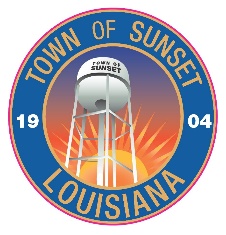 ALDERPERSONSBERNICE R. SMITHAlder Woman At LargeMayor ProtempDARREL J. BURLEIGHAlderwoman Dist. No. 1  ROBERT L. CARMOUCHE        Alderman Dist. No. 2 JARROD SHAWAlderman Dist. No. 3  MARK PITREAlderman Dist. No. 4Monthly Meeting AgendaAugust 10, 2023The Regular Meeting of the Mayor and Board of Alderpersons for the Town of Sunset will be held Thursday, August 10, 2023, at 6:00 p.m. in the Community Center, 108 Leo Richard Lane, Sunset, Louisiana 70584. Public Hearings begin at 5:30 p.m.5:30 p. m.   Public HearingOrdinance to Amend the Town’s Comprehensive Plan6:00 p.m.  Meeting Called to OrderOpening Prayer – Darrel BurleighPledge of Allegiance Meeting Call to Order Motion to approve the Minutes from the last meetingMotion to approve the Financial Statement Motion to pay Monthly BillsItems requiring action by the BoardApprove Sunset as the Host site for the 2023 Health St. Landry Alliance Health and Wellness Event to be held on November 4, 2023	 Ordinance To:Amend the Town’s Comprehensive PlanIntroduction of an Ordinance To:Amend the Town’s Comprehensive PlanResolution To: Mayor’s ReportCandidates for Elections (2 Minutes)Charles JagneauxJan DevilleAllen GuilloryUpdate on the Fiber Optics and Broadband Project – Mr. Jack Price, Allen’s Cable Co., and Mr. Jessie Bellard, St. Landry Parish President  Report of Outside AgenciesChristopher Granger Grooms Engineering Public Comments – (Time Limit - 3 Minutes)Report of Department SupervisorsTown Planner Police Department ReportFire DepartmentUtility SupervisorMeeting Adjourned  